GOVT. PG. COLLEGE FOR WOMEN 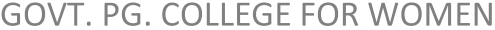 DEPT. OF ENGLISH 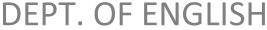 LESSON PLAN 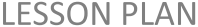 SESSION 2022-23 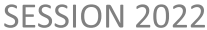 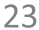 B.Sc. PHYSICS HONS. SEM 1 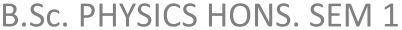 PAPER:  ENGLISH 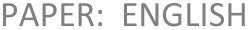 PRESCRIBED BOOK: CHRONICLES OF TIME 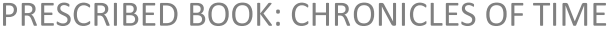 TEACHER: Dr.Minakshi 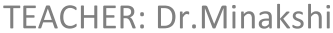 LECTURES: 3 Days a week 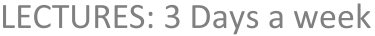 WEEK 1: 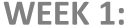 Introduction to English literature 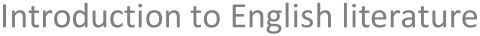 Introduction to the poet- William Shakespeare 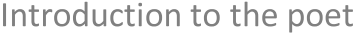 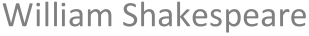 Introduction to the poem"Let me not to the marriage of true minds" 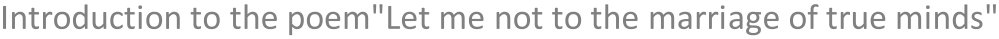 WEEK 2 : 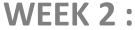 Critical appreciation of the poem "Let me not to the marriage of true minds" 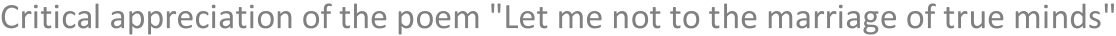 Discussion of question/ answers 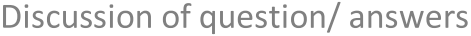 Students learn to write a paragraph 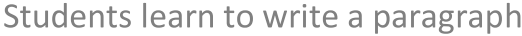 WEEK 3: 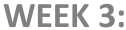 Introduction to the poet- John Donne 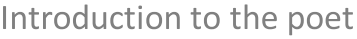 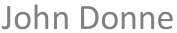 Introduction to the poem- "Death be not Proud" 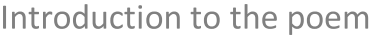 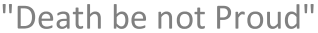 Critical appreciation of the poem 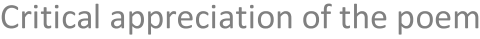 WEEK 4 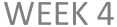 Discussion of question/ answers 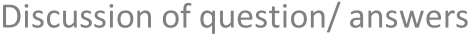 Introduction to the poet- John Milton 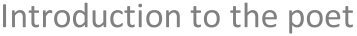 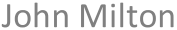 Introduction to the poem- "On His Blindness" 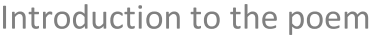 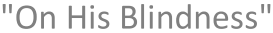 Critical appreciation of the poem WEEK 5: 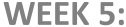 Critical appreciation of the poem 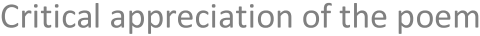 Discussion of question/ answers of the previous poem 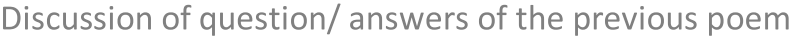 Test 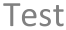 WEEK 6: 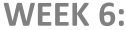 Introduction to the poet- John Dryden 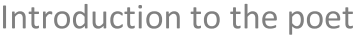 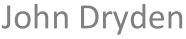 Introduction to the poem- " Shadwell" 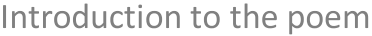 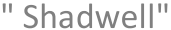 Critical appreciation of the poem 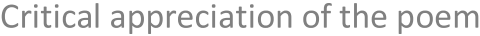 Discussion of question/ answers 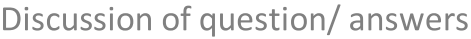 WEEK 7: 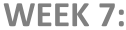 Introduction to the poet- Alexander Pope 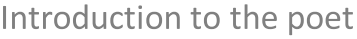 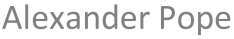 Introduction to the poem- " Know Then Thyself" 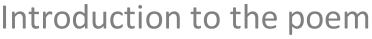 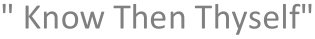 Critical appreciation of the poem 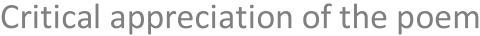 Discussion of question/ answers WEEK 8: 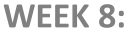 Introduction to the poet- William Blake 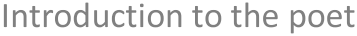 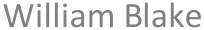 Introduction to the poem- " The Little Black Boy" 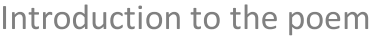 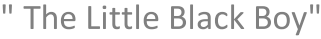 Critical appreciation of the poem 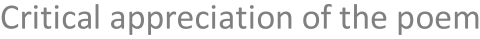 WEEK 9: 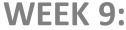 Critical appreciation of the poem 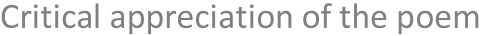 Discussion of question/ answers 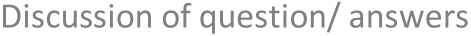 Introduction to the poet- William Wordsworth 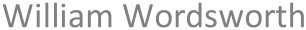 Introduction to the poem- " Three Years She Grew in Sun and Shower" 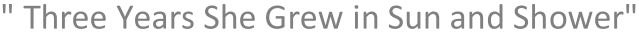 WEEK 10 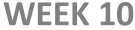 Critical appreciation of the poem 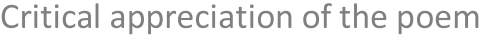 " Three Years She Grew in Sun and Shower" 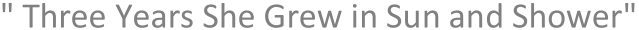 Discussion of question/ answers 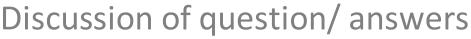 Test Technical writing 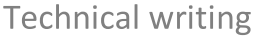 WEEK 11: 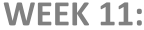 Introduction to Speech Sounds 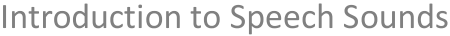 WEEK 12: 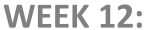 Introduction to Speech Sounds 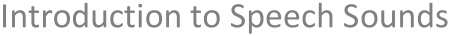 WEEK 13: 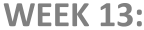 Parts of Speech 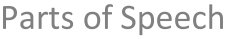 WEEK 14: 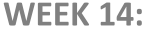 Parts of Speech 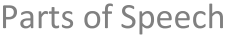 Submission of assignment 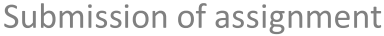 WEEK 15: 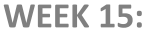 Types of Sentences 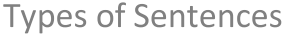 Common Errors 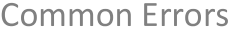 WEEK 16: 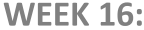 Common Errors 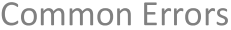 WEEK 17: 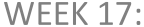 Revision 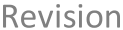 Government PG College for Women,Rohtak 
Session 2022-2023 Lesson Plan from August -2022 to Dec.-2022 Class - BAll,English Hons. Sem -lll-[Odd Sem.] Paper – XVII                Teacher Name: Dr.Jyoti Hooda English Poetry(1350-1660)          Department of English Note: This is tentative lesson Plan GOVT  P. G. COLLEGE FOR WOMEN , ROHTAK (2022-23) SUBJECT – ENGLISH CLASS- B.SC. 1 (MATHS HONS) 
SEM-  FIRST 1st week POEM- 1  Let Me Not to the Marriage of True Minds by William Shakespeare.  Introduction to the poet  Vocabulary and Summary of the Poem  Explanation of the poem with literary devices  Discussion on S.A.Q. and L.A.Q. POEM- 2 Death Be Not Proud by John Donne  Introduction to the poet 
 Vocabulary and summary of the poem 2nd week  Explanation of the poem  Discussion on S.A.Q. and L.A.Q 
POEM -3On His Blindness by John Milton  Introduction to the poet 
 Vocabulary and summary of the poem 
 Explanation of the poem 
 Discussion on S.A.Q and L.A.Q. 3rd week POEM-4  Shadwell by John Milton  Introduction to the poet 
 Vocabulary and summary of the poem 
 Reading and Explanation of the poem 
 Discussion on S.A.Q. and L.A.Q 4th week Grammar Topic  Parts of speech  Definition and practice with examples  Solved and unsolved exercise from prescribed text 5th week  Grammar topic  Common Errors 
 Tenses with practice  Voice with practice  Exercise related to tense and voice with examples 6th week  Articles with practice  Direct and indirect speech with exercise 7th week Grammar topic  Typesof sentence  Simple, complex and compound sentence 
 Exercise related to types of sentences 8th week POEM-5 The Little Black Boy  by William Blake  Introduction to the poet  Vocabulary and summary of the poem  Reading and explanation of the poem  Discussion on S.A.Q.and L.A.Q.  TEST- poem 1and 2, S.A.Q  Oral test of poem 1 and 2 explanation with reference to context 9th week 
PHONETICS  Introduction to sound system 
 Definition and role of language 
 Articulatory system  Organs of speech with diagram  Exercise related to sound system 
10th week  Five term label description of organs of speech 
 Phonatory system  Resonatory system  Exercise with examples 11th week 
Phonetic symbols  Vowel sound symbols 
 Consonant sound symbols 
 Transcription of words 
 Practice of sound symbols 12th week POEM- 6 Three Years She Grew in Sun and Shower  Introduction to the poet 
 Vocabulary and summary of the poem 
 Reading and Explanation of the poem 
 Discussion on S.A.Q. and L.A.Q. 13th week 
Grammar topic  Exerecise related to common errors  Oral test of poem 3,4 and 5 explanation with reference to context  Written test of poem  3,4 and 5 essay type questions 14th week  Oral test of poem 6 and 7 S.A.Q GRAMMAR TOPIC 
 Technical writing 
 Applicatioin writing 15th week  Business letter writing 
 Application writing practice 
 Letter writing practice POEM-7 Know Then Thyself  by Alexander Pope  Introduction  to the poet 
 Vocabulary and summary of the poem 
 Reading and explanation of the poem 
 Discussion on S.A.Q. and L.A.Q. 16th week  Oral test of poem 6and 7 explanation with reference to context  Written test of  common errors 
17th week  Application and letter writing practice 
 Oral test of explanation of poem 1-7 GOVT. PG COLLEGE FOR WOMEN, ROHTAK Lesson Plan: B. Sc Medical/Non-Medical  (w.e.f. 22Aug2022-Dec17, 2022) 
Book: Chronicles of Time ed. By Asha Kadyan Teachers:  Mrs. Jyoti Hooda, Mrs. Minakshi, Mrs.  Tamanna, & Mrs. Sonu GOVT. P.G. COLLEGE FOR WOMEN, ROHTAK DEPT. OF ENGLISH LESSON PLAN (2022-23) CLASS: BA III English Hons. Sem 5 Paper: English Poetry (1798-1914) Teacher: Dr. Kiran Sharma CLASS: BA III Sem 5 GOVT. P.G. COLLEGE FOR WOMEN, ROHTAK DEPT. OF ENGLISH LESSON PLAN (2022-23) Teachers: Ms. Kiran Sharma, Ms. Surajmukhi Yadav, Ms. Abhilasha Rohilla, Ms. Meenu, Ms. Sumit, Ms. Sushma BOOK PRESCRIBED: Reading a Novel: Kanthapura LESSON PLAN FOR BCA 3rd SEM Session: 2022-2023(sem 3) COMMUNICATION SKILLS PAPER CODE-BCC-204 Week 1 (Aug):  Introduction to Basics of Communication(ch-1) & Communication Process: Models and theories Week 2 (Aug): Ch-2 continued And Barriers to effective      Communication (ch- 3) Week 3 (Aug.-Sept): Verbal or Oral Communication Week 4 (Sept.): Non-Verbal Communication Week 5 ( Sept. ): Listening Skills Week 6 ( Sept.): Group Discussion &Dyadic Communication Week 7 ( Sept.-Oct.): Guidelines for Effective communication-The Cs of Communication Week 8 ( Oct.): Developing Soft Skills &Dialogues Week 9 ( Oct.): Language Skills-Way to Improve Vocabulary Week 10 ( Oct.): Communicative Grammar & Assignment Week 11 (Oct.): Writing Skills Week 12 (Oct.-Nov.): Reading Skills Week 13 (Nov.): The Effective Speech Week 14 ( Nov.): Interviews &The Presentation Skills Week 15 ( Nov.): Resume Writing Week 16 ( Nov.-Dec.): Revision GOVERNMENT PG COLLEGE FOR WOMEN, ROHTAK Teacher: Ms. Abhilasha Rohilla                                             Class : BA III English Prose Paper:  English Prose (1798-1814)                                       Semester: 5 Week 1.  (August) Introduction to the concept of Feminism, feminine, feminist and genesis of these concepts. Historical, political, religious, social and economic aspects and interpretation of Feminism Week 2. (August)  20th century feminism, description of first wave suffragette movement etc Week 3. (Aug-Sept) Introduction to the first prescribed text i.e. Mary Wollstonecraft's 'A Vindication of the Rights of Women '. Contemporary issues co-related to the essay discussed by giving examples of JC Rousseau, Kate Millett, Margaret Fuller, Toril Moi etc. Week 4. (September) Textual interpretation and appreciation of the text. Comparative study of text with other writers like Virginia Woolf, JS Mill, Sandra Gilbert and Susan Gubar. Week 5.  (September) Discussion on second prescribed text i.e. 'Prevailing Opinion of a Sexual Character' Discussion of key words like ephemeron triflers, frail mother etc. Week 6.  (September) Critical interpretation of the text Week 7. (September)  Introduction to Victorian literature and characteristics. Introduction to JS Mill with contemporary social, religious, political and literary features. Week 8.  (October) Elaboration on key words like liberation, utilitarianism, collective mediocrity, women question, law of force etc. Co- relation of feministic aspects to utilitarianism approach. Week 9.  (October) Critical interpretation of the prescribed text Week 10.  (October) Introduction to the prescribed text 'Silly Novels by Lady Novelists' by George Eliot. Week 11. (October)  Biographical, Literary and contemporary characteristics of the writer. Week 12.  (Oct-Nov) Critical interpretation of the text Week 13.  (Nov.) Introduction to the prescribed text 'From Science and Culture' by T. H. Huxley Week 14.  (November  of key words like Darwinism, Humanism, etc. Week 15.  (November) Critical interpretation of the text Week 16.  (Nov- Dec) Revision and submission of assignments Week 17.  (December) Revision Govt PG College for Women, Rohtak 
Dept of English Lesson Plan (2022-23) BA III ENGLISH HONS (SEMESTER V) ODD Semester Name: Deeksha Subject: English Paper: English Novel (1798-1914) August Week 1	Introduction to the Novel – postmodern novel, themes, critics, plot and setting. Week 2	Introduction to the author and the text - Thomas Hardy and The Mayor of Casterbridge Historical and political context, autobiographical context, plot, setting, characters and critics. Week 3 Reading and Critical Analysis of the text chapters 1-6 and queries September Week 1	Reading and Critical Analysis of the text chapters 7-21 and queries Week 2	Reading and Critical Analysis of the text chapters 22-31 and queries Week 3	Reading and Critical Analysis of the text chapters 32-45 and queries Week 4	Introduction to the author and the text – H.G. Wells and The Time Machine Historical-political and scientific contexts, autobiographical contexts, plot, setting, characters and critics. October Week 1	Reading and Critical Analysis of the text chapters 1-6 and queries Week 2	Reading and Critical Analysis of the text chapters 7-12, Epilogue and queries Week 3	Introduction to the author and the text – Elizabeth Gaskell and Mary Barton Historical-political and scientific contexts, autobiographical contexts, plot, setting, characters and critics. Week 4	Reading and Critical Analysis of the text chapters 1-10 and queries November Week 1	Reading and Critical Analysis of the text chapters 11-21 and queries Week 2	Reading and Critical Analysis of the text chapters 22-30 and queries Week 3	Reading and Critical Analysis of the text chapters 31-38 and queries December Week 1	Revision through presentations Week 2	Assignment1 & 2 Name of the Assistant/Associate Professor:	NITI AHLAWAT Class and Section: BA-II ENGLISH -HON;S Subject: ENGLISH Paper: British Drama AUGUST Week 3 :  Introduction to British Drama from 16th century Week 4 : Othello Week 5: : Othello SEPTEMBER Week 1 : Othello Week 2 Othello Week 3 Everyman in His Hmour Week 4 Everyman in His Hmour OCTOBER Week 1 Everyman in His Humour Week 2 : Everyman in His Humour Week 3 and 4 Assignments Week 5: A Chaste Maid in Cheapside NOVEMBER Week 1 Chaste Maid in Cheapside Week 2 Chaste Maid in Cheapside Week 3 Chaste Maid in Cheapside Week 4 Assignments DECEMBER Week 1 Revision Week 2 Revision Week Month Topics 1 August              Unit - 1 Introduction to Chaucer and his Poetry 2 August Prologue to Canterbury Tales 3 September The Words of the Host to Company 4 September Prologue to the Lawer’s Tale 5 September     Unit-2 My Mind to Me a Kingdom is Youth and Age 6 September The Passionate Shepherd to His Love They That have Power to Hurt & will Do None 7 September Fain Would I Wed Let not Old Age Disgrace my High Desire 8 October One Day I Wrote Her Name Upon the Strand 9 October Presentations and  Assignment 10 October.         Unit - 3 Air and Angels 11 October O! Might Those Sighs and Tears Return Again 12 November Jealousy 13 November The Autumnal 14 November Sweetest Love, I do not Go 15 November A Fever 16 November Revision and Class test 17 December Revision Week 1 Poem: Let me not to the marriage of true minds By: William Shakespeare Week 2 Poem: Death be not Proud By: John Donne Week 3 Poem: On his Blindness By: John Milton Week 4 Poem: Retreat By: Henry Vaughan Week 5 Poem: Shadwell By: John Dryden Week 6 Poem: Know then Thyself By: Alexander Pope Week 7 Poem: The Little Black Boy By: William Blake Week 8 Poem: Three years she grew… By: William Wordsworth Week 9 Poem: England 1819 By: PB Shelley Week 10 Poem: Crossing the Bar By: Alfred Lord Tennyson Week 11 Translation from Hindi to English Week 12 Common Phrasal Verbs Week 13 Use of Preposition Week 14 Common Errors Week 15 Paragraph writing practice Week 16 Revision Week Month Topics Week1 August Defining poetry, detailed description of romantic poetry and poets. Introduction to William Wordsworth and his works. Explanation of 'Lines Written in Early Spring'. Week2 August Explanation of 'Composed Upon Westminster Bridge' Explanation of 'London 1802' Discussion on questions. Week3 Aug-Sept Introduction to John Keats and his works. Characteristics of his poetry. Introduction to'Ode to Autumn'. Week4 September Explanation of 'Ode to Autumn' and 'La Bella Dame Sans Merci'. Week5 September Introduction to P.B. Shelley and his works. Explanation of 'Ode to the West Wind'. Week6 September Explanation of 'England in 1819'. Discussion of questions. Week7 September Introduction to Lord Byron and his works. Explanation of 'She Walks in Beauty'. Week8 October Explanation of 'Written after Swimming from Sestos to Abydes'. Discussion of questions. Week9 October Introduction of Robert Browning and his works. Week10 October Explanation of 'Porphyria's Lover' and 'My Last Duchess'. Week11 October Discussion on questions based on Browning's poems. Week12 Oct-Nov Introduction to Matthew Arnold and his works. Explanation of 'Dover Beach'. Week13 November Explanation of 'Memorial Verses April, 1850' Discussion on questions. Week14 November Test and submission of assignments. Week15 November Presentations by students Week16 Nov-Dec Revision Week 17 December Revision Week Month Topics Week 1 August Introduction to Novel Novel and its forms Week 2 August Novel and its forms Week 3 Aug-Sept. Indian English Novel, Introduction to the novel Kanthapura Week 4 September Reading and critical appreciation of chapter 1 Discussion of question answers Explanation of literary devices Week 5 September Reading and critical appreciation of chapter 2,3 Discussion of question answers Sentence and its types Week 6 September Reading and critical appreciation of chapter 4,5 Discussion of question answers Sentence and its types Week 7 September Reading and critical appreciation of chapter 6,7 Discussion of question answers Composition: Developing Hints into a paragraph and a story Week 8 October Reading and critical appreciation of chapter 8,9 Discussion of question answers Composition: Developing Hints into a paragraph and a story Week 9 October Reading and critical appreciation of chapter 10,11 Discussion of question answers Practice of Sentence and its types Week 10 October Reading and critical appreciation of chapter 12,13 Discussion of question answers Practice of composition Week 11 October Reading and critical appreciation of chapter 14,15 Discussion of question answers Week 12 Oct-Nov. Reading and critical appreciation of chapter 16,17 Discussion of question answers Week 13 November Reading and critical appreciation of chapter 18 Discussion of question answers Week14 November Reading and critical appreciation of chapter 19 Discussion of question answers Week 15 November Revision, Test and submission of assignments Week 16 Nov-Dec. Revision Week 17 December Revision 